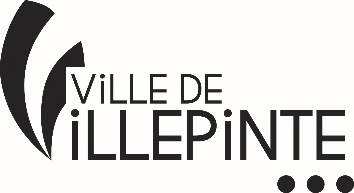 Formulaire de renseignementspour les activitÉs pÉriscolaires et extrascolaires 2023-2024ENFANT(S)RESPONSABLES LÉGAUXtournez la page s.v.p CONDITIONS D’accÈs aux activitÉsL’inscription aux activitÉs ci-dessous se fera automatiquement en fonction de votre situation familiale et/ou professionnelle et/ou sous dÉrogationLors d’un retard pour récupérer son enfant, ce dernier sera dirigé automatiquement sur l’activité suivante qui sera facturée à la famille.AUTORISATIONSPersonne(s) autre(s) que les responsables légaux autorisés(s) à récupérer mon/mes enfant(s)J’autorise le service Enfance-Éducation de la mairie de Villepinte à utiliser mes données personnelles transmises à la CAF pour effectuer le calcul de mon quotient familial :     OUI			 NONJ’autorise l’envoi de mes factures par courrier électronique :    OUI                NON J’ai pris connaissance du règlement intérieur des activités péri et extra scolaires et l’accepte dans son intégralité.Consultable sur le portail famille via le lien : https://villepinte.portailfamilles.com/villepinte  - Rubrique « KIOSQUE » Je soussigné(e),……………………………………………………………………………….certifie sur l’honneur l’exactitude des renseignements               communiqués et l’authenticité des documents fournis.Fait à ………………………………Le :..…../….… /…..... 			Signature du responsable légalCadre réservé à l’administrationDossier reçu le :Traité le :Par :nomprÉnomDATE DE NAISSANCErentre seulautorise l’UTILISATION DE PHOTOGRAPHIES ET VIDÉOS DURANT LES ACTIVITÉS POUR TOUT SUPPORT DE COMMUNICATION DE LA MAIRIE DE VILLEPINTEOUI   NONOUI   NONOUI   NONOUI   NONOUI   NONOUI   NONOUI   NONOUI   NONOUI   NONOUI   NONN° Identifiant CAF : …………………………………………..N° Identifiant CAF : …………………………………………..QUALITÉ : PÈRE   MÈRE   TUTEUR ASSISTANT(E) FAMILIAL(E) FOYER DE L’ENFANCEAUTRENOM :………………………………………………….PRÉNOM :…………………………………………….ADRESSE :……………………………………………………….complÉment d’ADRESSE :……………………………….code postal et ville :……………………………………TEL. : …...…..…..……...…tel: …...…..…..……...…adresse Mail (obligatoire) EN LETTRES MAJUSCULES:...............................................@...................................... DESTINATAIRE DES FACTURES DES ACTIVITÉS :PROFESSION EXERCÉE :………………………………………..TEL PROFESSIONNEL : …...…..…..……...…QUALITÉ : PÈRE   MÈRE   TUTEUR BEAU PARENTASSISTANT(E) FAMILIAL(E) FOYER DE L’ENFANCE AUTRENOM  :……………………………………………………PRÉNOM :……………………………………………………ADRESSE :……………………………………………………….complÉment d’ADRESSE :………………………………..code postal et ville  :…………………………………TEL. : …...…..…..……...…tel:……………………….adresse Mail(obligatoire) EN LETTRES MAJUSCULES:...............................................@...................................... DESTINATAIRE DES FACTURES  DES ACTIVITÉS :PROFESSION EXERCÉE :………………………………………..TEL PROFESSIONNEL : …...…..…..……...… ActivitésHoraires de fonctionnementConditions d’inscription à l’activitéAccueil pré scolaire7h00-8h30Les deux parents travaillent ou le parent isolé travailleRestauration scolaire« 2 repas »(débutera 2 semaines après la rentrée de septembre)11h30-13h30Un des deux parents travaille ou aucun ne travaille.AVEC RÉSERVATION OBLIGATOIRERestauration scolaire« 4 repas »11h30-13h30Les deux parents travaillent ou le  parent isolé travailleAVEC RÉSERVATION OBLIGATOIREEtudes surveillées16h30-18h00Parents travaillent ou nonAccueil post scolairematernel16h30-19h00Les deux parents travaillent ou le parent isolé travailleAccueil post scolaire18h00-19h00Les deux parents travaillent ou le parent isolé travailleAccueil de loisirs mercredi7h00-19h00Les deux parents travaillent ou le parent isolé travailleAccueil de loisirs vacances7h00-19h00Parents travaillent ou non AVEC RÉSERVATION OBLIGATOIRENOM-PRÉNOMQUALITÉN° TELEPHONE